Задание 1. Перед Вами 6 слов, в которых буквы переставлены местами. Каждому слову соответствует одно из 6 изображений.Расшифруйте написанные слова. Впишите их в таблицу вместе с номером соответствующего изображения. Кратко поясните в таблице смысл понятия, выраженного расшифрованным словом.Напишите, к какой культурно-исторической эпохе относятся расшифрованные понятия.Приведите ОДИН яркий пример культурного наследия определенной Вами эпохи. Дайте его краткую характеристику. Поясните выбор.Задание 2. В таблице перепутаны понятия и их определения.Соотнесите понятия с их определениями.Внесите в таблицу буквы (А, Б, В, Г), соответствующие цифрам (поставьте их перед определением).Дайте определения оставшимся понятиям.2.2. Даны определения терминов, относящиеся к разным областям культуры. Прочитайте определения.Впишите приведённые ниже термины в соответствующие графы таблицы.Дайте определение оставшимся терминам.Пагода, минарет, увертюра, пленэр, метафора, ремарка, гротеск, агора.Задание 3. Даны репродукции портретов А.С. Пушкина, принадлежащих кисти известных русских художников, и фрагмент поэтического текста.  Назовите имена авторов представленных в ряду портретов.С именем какого художника связана юбилейная дата – 240 лет со дня рождения? Назовите известные Вам произведения этого художника (не более 5). Опишите представленные произведения, отметив выразительные средства, которые использует художник при создании образа поэта.Какому художнику адресованы стихотворные строки А.С. Пушкина?Любимец моды легкокрылой,Хоть не британец, не француз,Ты вновь создал, волшебник милый, Меня, питомца чистых муз…Себя, как в зеркале, я вижу,Но это зеркало мне льстит…1             2  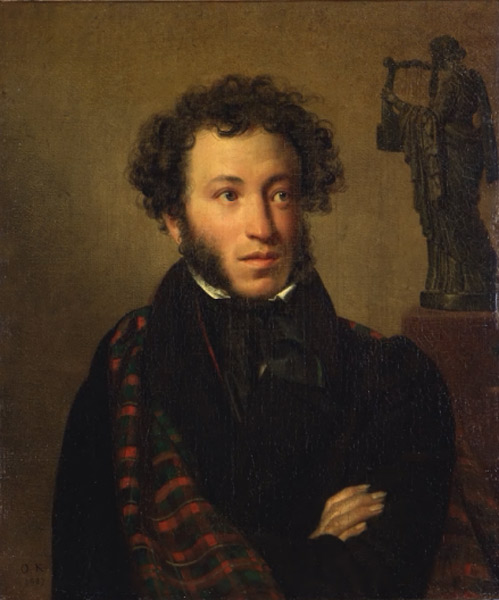 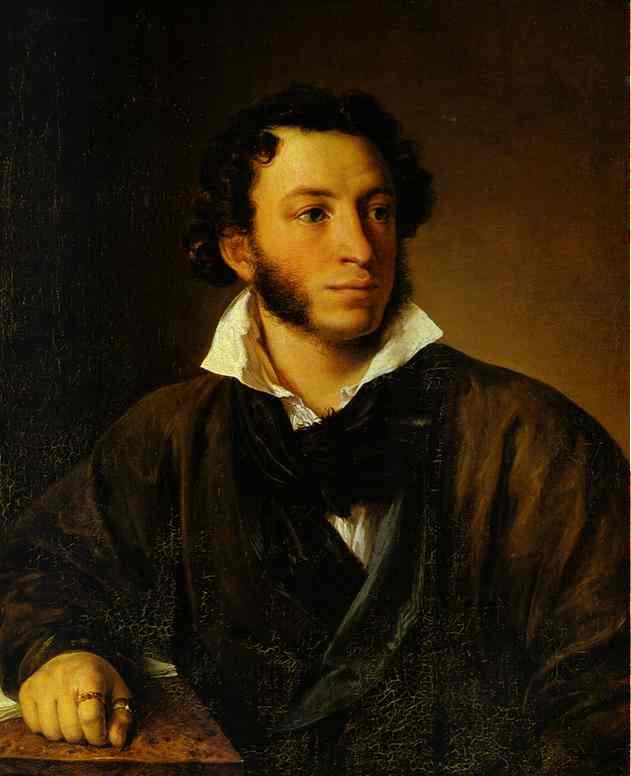 __________________________________________________________________________________________________________________________________________________________________________________________________________________________________________________________________________________________________________________________________________________________________________________________________________________________________________________________________________________________________________________________________________________________________________________________________________________________________________________________________________________________________________________________________________________________________________________________________________________________________________________________________________________________________________________________________________________________________________________________________________________________________________________________________________________________________________________________________________________________________________________________________________________________________________________________________________________________________________________________________________________________________________________________________________________________________________________________________________________________________________________________________________________________________________________________________________________________________________________________________________________________________________________________________________________________________________________________________________________________________________________________________________________________________________________________________________________________________________________________________________________________________________________________________________________________________________________________________________________________________________________________________________________________________________________________________________________________________________________________________________________________________________________________________________________________________________________________________________________________________________________________________________________________________________________________________________________________________________________________________________________________________________________________________________________________________________________________________________________________________________________________________________________________________________________________________________________________________________________________________________________________________________________________________________________________________________________________________________________________________________________________________________________________________________________________________________________________________________________________________________________________________________________________________________________________________________________________________________________________________________________________________________________________________________________________________________________________________________________________________________________________________________________________________________________________________________________________________________________________________________________________________________________________________________________Задание 4. Даны три скульптурных изображения.Определите их вид или жанровую природу, используя приведенные ниже термины. Впишите термины под изображениями.Укажите автора (если известен), название каждого произведения, местоположение и эпоху (время), в которую был создан тот или иной памятник. Если возможно, дайте дополнительные сведения по каждому изображению.Горельеф, скульптурный портрет, монумент12 3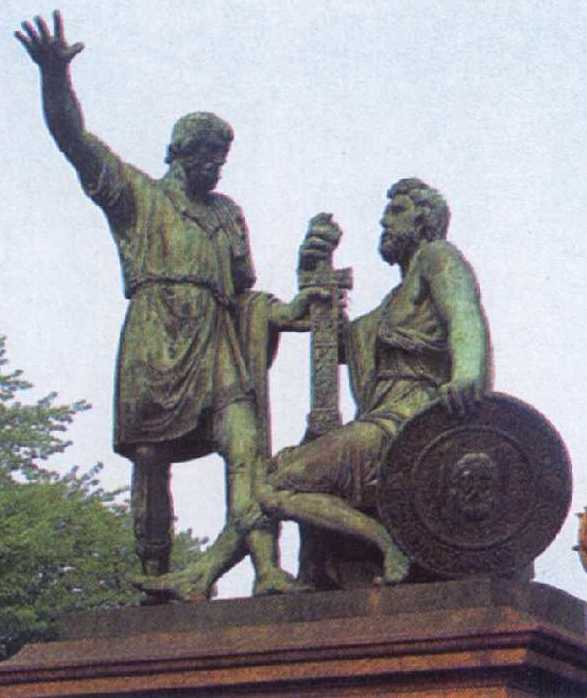 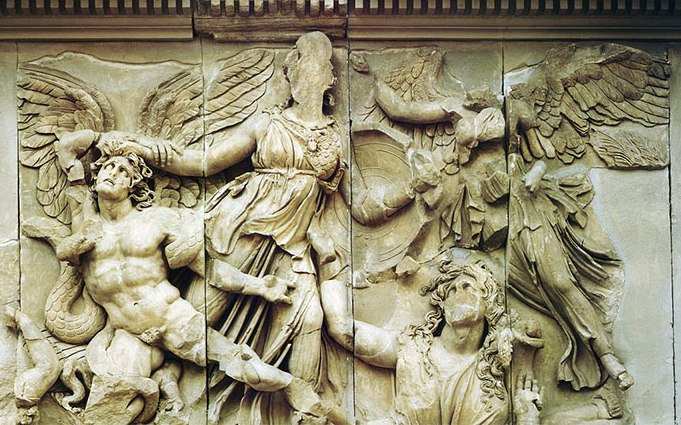 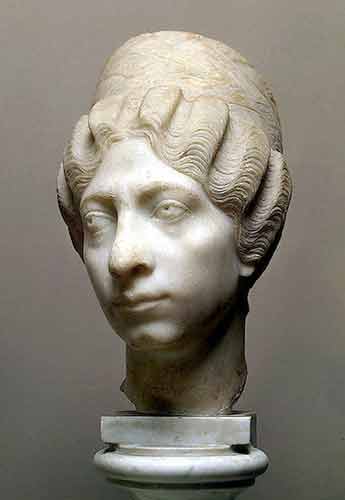 Задание 5. Дан ряд живописных изображений. Две картины принадлежат кисти известного русского художника, в творчестве которого «богатырская» тема стала одной из важнейших.Назовите имя этого художника и его картины в ряду.Определите былинных героев, кратко охарактеризуйте их. По мотивам одной из былин великий русский композитор написал оперу. Персонаж этой оперы изображен на одной из представленных в ряду картин. Назовите оперу и имя композитора. 1   2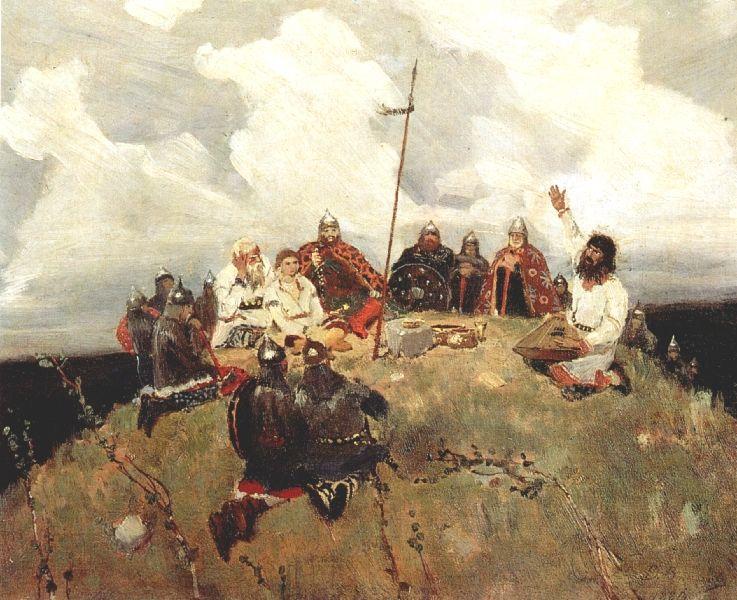 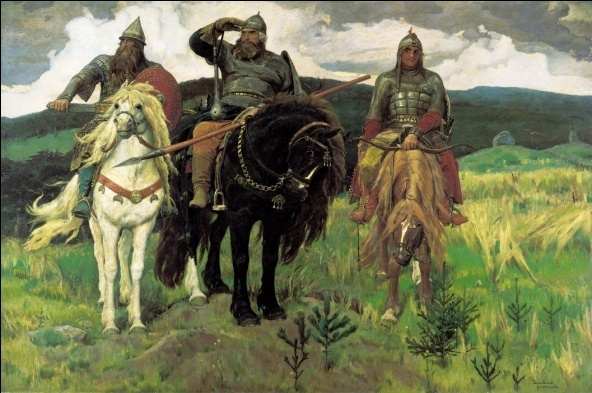     3           4 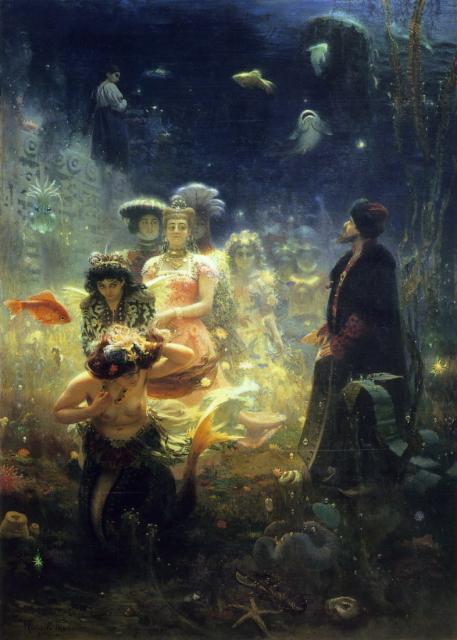 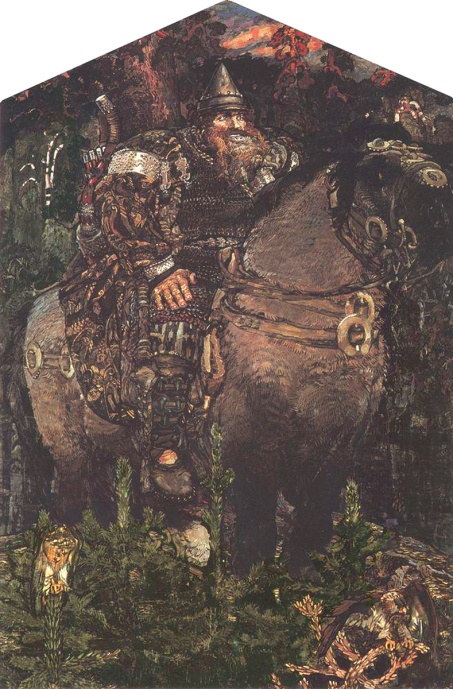 _______________________________________________________________________________________________________________________________________________________________________________________________________________________________________________________________________________________________________________________________________________________________________________________________________________________________________________________________________________________________________________________________________________________________________________________________________________________________________________________________________________________________________________________________________________________________________________________________________________________________________________________________________________________________________________________________________________________________________________________________________________________________________________________________________________________________________________________________________________________________________________________________________________________________________________________________________________________________________________________________________________________________________________________________________________________________________________________________________________________________________________________________________________________________________________________________________________________________________________________________________________________________________________________________________________________________________________________________________________________________________________________________________________________________________________________________________________________________________________________________________________________________________________________________________________________________________________________________________________________________________________________________________________________________________________________________________________________________________________________________________________________________________________________________________________________________________________________________________________________________________________________________________________________________________________________________________________________________________________________________________________________________________________________________________________________________________________________________________________________________________________________________________________________________________________________________________________________________________________________________________________________________________________________________________________________________________________________________________________________________________________________________________________________________________________________________________________________________________________________________________________________________________________________________________________________________________________________________________________________________________________________________________________________________________________________________________________________________________________________________________________________________________________________________________________________________________________________________________________________________________________________________________________________________________________________________________________________________________________________________________________________________________________________________________________________________________________________________________________________________________________________________________________________________________________________МИНИСТЕРСТВО ОБРАЗОВАНИЯ, НАУКИ И МОЛОДЕЖНОЙ ПОЛИТИКИ КРАСНОДАРСКОГО КРАЯГосударственное бюджетное учреждениедополнительного образования Краснодарского края«ЦЕНТР РАЗВИТИЯ ОДАРЕННОСТИ»350000 г. Краснодар,ул. Красная, 76тел. 259-84-01E-mail: cdodd@mail.ruВсероссийская олимпиада школьников по искусству (мировой художественной культуре)2016-2017 учебный годМуниципальный этап7-8 классы, заданияПредседатель предметно-методической комиссии: Н.А. Гангур, доктор исторических наук, профессорЛ Е П А К И З И К Е Й Л О П А Л Ь О К Р О Г А Л Е Р К Р А К И Д А Т И А М Я К Е А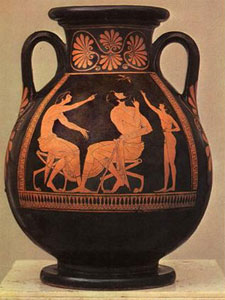 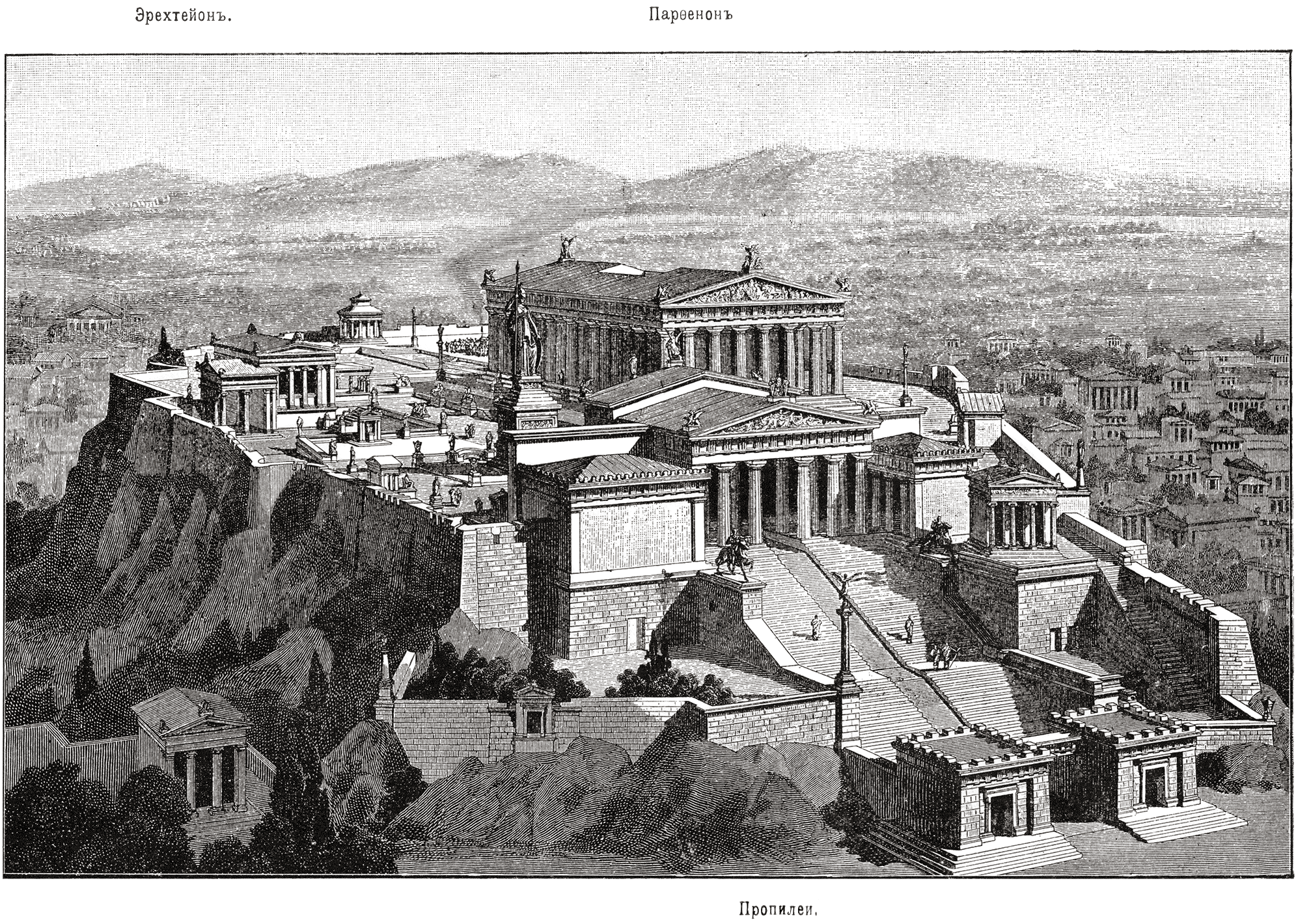 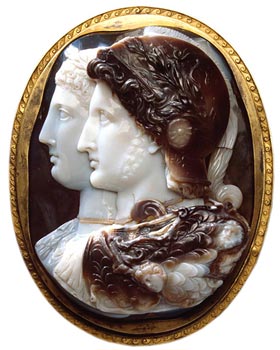 123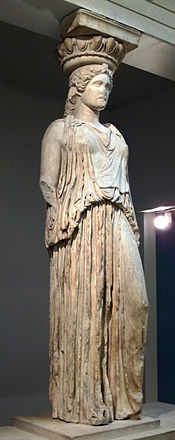 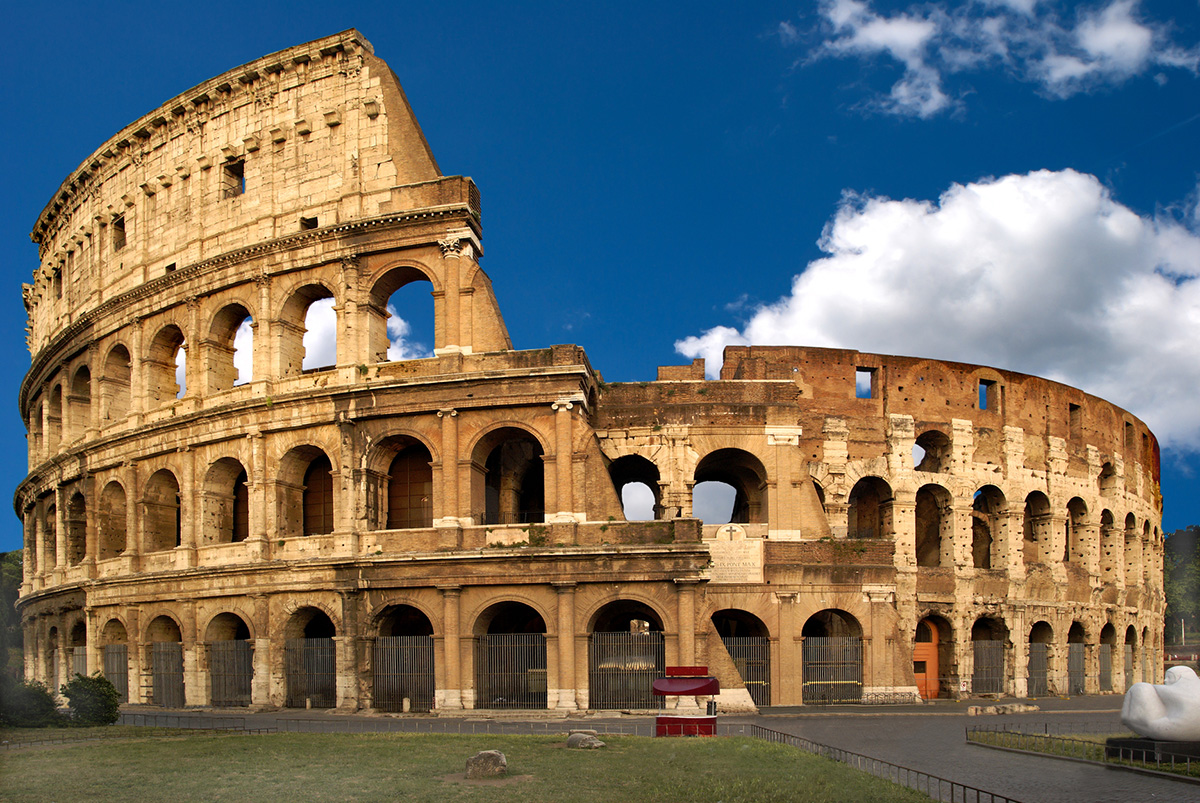 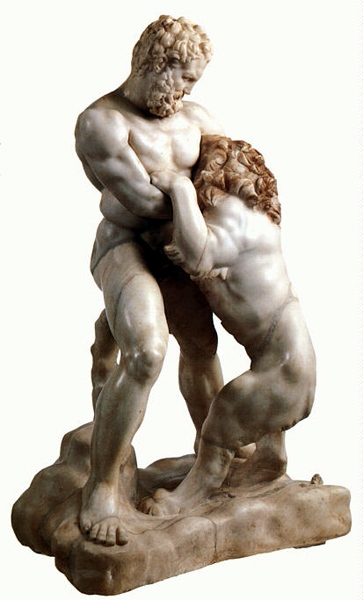 456Расшифрованное слово и номер соответствующего изображения. СтранаЗначение понятияЗначение понятияКультурно-историческая эпохаПример культурного наследияСумма баловПонятияОпределенияОпределенияОпределения1 Экранизация     Род литературного повествования о событиях, предполагаемых в прошлом; личность автора не устанавливается. Относят к устному народному творчеству (фольклору), к нему же причисляют сказку, историческую песнь, былину.     Род литературного повествования о событиях, предполагаемых в прошлом; личность автора не устанавливается. Относят к устному народному творчеству (фольклору), к нему же причисляют сказку, историческую песнь, былину.     Род литературного повествования о событиях, предполагаемых в прошлом; личность автора не устанавливается. Относят к устному народному творчеству (фольклору), к нему же причисляют сказку, историческую песнь, былину.2 Филармония     Род вокальной музыки, ритмически и интонационно близкой к декламации текста на распев.     Род вокальной музыки, ритмически и интонационно близкой к декламации текста на распев.     Род вокальной музыки, ритмически и интонационно близкой к декламации текста на распев.3 Речитатив     Воплощение произведений художественной литературы или оперы, балета и других видов искусств средствами киноискусства.     Воплощение произведений художественной литературы или оперы, балета и других видов искусств средствами киноискусства.     Воплощение произведений художественной литературы или оперы, балета и других видов искусств средствами киноискусства.4 Эпос      Концертная организация, занимающаяся пропагандой музыкального искусства.     Концертная организация, занимающаяся пропагандой музыкального искусства.     Концертная организация, занимающаяся пропагандой музыкального искусства.5 Хорал6 РеквиемСумма балов– название выразительного средства в художественных произведениях с предельным причудливым, фантастическим преувеличением, нарушающим границы правдоподобия, с резкими контрастами. В названии термина упоминается пещера.– название выразительного средства в художественных произведениях с предельным причудливым, фантастическим преувеличением, нарушающим границы правдоподобия, с резкими контрастами. В названии термина упоминается пещера.–  один из основных поэтических тропов: употребление слова в переносном его значении для определения какого-либо предмета или явления, схожего с ним отдельными чертами или сторонами–  один из основных поэтических тропов: употребление слова в переносном его значении для определения какого-либо предмета или явления, схожего с ним отдельными чертами или сторонами– пояснения, которыми драматург предваряет или сопровождает ход действия в пьесе– пояснения, которыми драматург предваряет или сопровождает ход действия в пьесе– оркестровая пьеса – вступление к опере, балету, драме– оркестровая пьеса – вступление к опере, балету, драме– в мусульманской архитектуре башня, предназначенная для муэдзина, голосом призывающего мусульман на молитву в мечеть.– в мусульманской архитектуре башня, предназначенная для муэдзина, голосом призывающего мусульман на молитву в мечеть.– («хранилище реликвий»); в архитектуре Юго-Восточной Азии – многоярусная башня. Строили из дерева, кирпича, камня, металла, круглыми либо восьмигранными в плане; имеют 5, 7, 9, реже 11 ярусов. – («хранилище реликвий»); в архитектуре Юго-Восточной Азии – многоярусная башня. Строили из дерева, кирпича, камня, металла, круглыми либо восьмигранными в плане; имеют 5, 7, 9, реже 11 ярусов. Сумма баловСумма баловБаллыБаллыСумма балов